Hvorfor skal du arbejde med denne opgave?Du skal arbejde med opgaven, fordi det er vigtigt, du bliver kompetent til medicinhåndtering. Opgaven hjælper dig med at koble den teori, du har lært i skolen, til en konkret borger i din oplæringsperiode.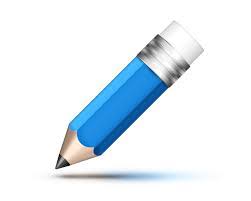 Opgaven hjælper dig med at arbejde med praktikmål 9 i din uddannelse: 9. Eleven kan selvstændigt efter praktikstedets retningslinjer og efter delegation varetage medicinhåndtering, observere virkning/bivirkninger samt dokumentere og samarbejde med borger/patient i den medicinske behandling. Uddannelsesordning for social- og sundhedsassistentuddannelsen, gældende fra 1. august 2022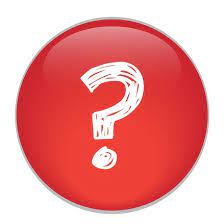 Hvordan arbejder du med opgaven?     Din oplæringsvejleder/uddannelsesansvarlige introducerer dig til opgaven.Sammen med din oplæringsvejleder finder du en borger, som du fokuserer på i opgaven. Du skal arbejde med borgerens fulde medicinliste. Borgeren er i behandling med flere forskellige præparater. Præparaterne må gerne repræsentere forskellige administrationsformer og borgeren må gerne være i behandling med et risikosituationslægemiddel. Du bruger ca. en uge på at samle viden om borgeren og borgerens samlede medicinering. Vær opmærksom på, at der både er en skriftlig besvarelse og nogle praktiske øvelser, som skal planlægges. Du samler bl.a. viden gennem samtale med borgeren og eventuelt pårørende, borgerens journal, din farmakologibog, promedicin, oplæringsstedets retningslinjer og procedurer samt i VAR-portalen.   I løbet af ugen aftaler du og din oplæringsvejleder en hel dag, hvor du har mulighed for at skrive opgaven hjemme. I skal aftale, hvordan og hvornår du skal fremlægge din opgave.Oplæringsvejleder/den uddannelsesansvarlige giver dig mundtlig feedback på din opgave.Du skriver opgaven elektronisk i skabelonen her. Gem dokumentet som ”farmakologiopgave og dit navn”Du skal skrive ca. 2,5 normalsider. Det betyder, du indstiller dit dokument i din PC til skriftstørrelse 12 og linjeafstand på 1,5. Skabelonens afsnit og det du selv skriver, vil så samlet fylde ca. 8 sider. Farmakologiopgaverne er udarbejdet af Christina Klyhs Albeck og Vilja Stange i en arbejdsgruppe under RPU 14.08.2023OPGAVE 1: BORGEREN I FOKUS                                                                                                                     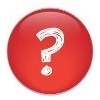 Præsenter din borger og beskriv helbredstilstande og symptomerIndsæt borgerens medicinliste i anonymiseret form (Du kan gøre det ved at printe medicinlisten, tage et foto og indsætte det). SKRIV HER – feltet udvider sig, når du skriverOPGAVE 2: DEN MEDICINSKE BEHANDLING                                                                                                                     Sæt dig ind i alle præparaternes virkninger, bivirkninger, interaktioner, kontraindikationer og dispenseringsformer:Skriv dine overvejelser om borgerens samlede medicinering i forhold til de helbredstilstande og symptomer, du har beskrevet hos borgerenEr der noget, der undrer dig i forhold til borgerens medicinske behandling?Hvem kan du kontakte og samarbejde med om din undring over den medicinske behandling?SKRIV HER – feltet udvider sig, når du skriverFarmakologiopgave, oplæringsperiode 3CSocial- og sundhedsassistentuddannelsenOPGAVE 3: OBSERVATIONERHvad skal du observere hos borgeren i forhold til borgerens samlede medicinering: Beskriv hvilket Hvilke virkninger og bivirkninger observerer du hos borgeren? Oplever borgeren selv virkninger og bivirkninger? Er der noget, som du skal være særligt opmærksom på i forhold til borgerens samlede medicinering?Beskriv hvilket samarbejde der er nødvendigt for at indsamle observationer om borgerens medicinering i hverdagenHvordan sikrer du dig, at dine og andres observationer om medicinen ikke går tabt, og at der bliver handlet på dem?Hvordan sikrer du dig, at de rette faggrupper får kendskab til vigtig viden om medicinen?SKRIV HER – feltet udvider sig, når du skriverOPGAVE 4: DOKUMENTATION Gennemgå borgerens sygeplejefaglige dokumentation. Skriv om sammenhænge mellem borgerens symptomer, helbredstilstande og den medicinske behandlingPraktisk opgave:Hvis der mangler en tilstand, opretter du den - evt. i samarbejde med din vejlederSkriv bagefter hvad du har ændret for at skabe øget sammenhæng mellem borgerens medicinske behandling og dokumentation.SKRIV HER – feltet udvider sig, når du skriverOPGAVE 5: MEDICINHÅNDTERING     Orienter dig i oplæringsstedets procedure for medicinhåndtering og skriv kort og med egne ord: Hvordan håndterer du medicin hos borgeren ud fra oplæringsstedets retningslinjer, så det bliver så sikkert som muligt?Skriv dine refleksioner og overvejelser i forhold til hvordan du håndterer borgerens medicin omhyggeligt og samvittighedsfuldtSkriv med egne ord, hvilken betydning det vil have for borgeren, at få enten for meget eller for lidt af risikosituationslægemidlet (alternativt et andet præparat)?SKRIV HER – feltet udvider sig, når du skriverOPGAVE 6: SAMARBEJDET MED BORGEREN OG DINE KOLLEGERBeskriv og vurder borgerens forudsætning for at deltage i sin medicinske behandlingReflekter over hvilken betydning det har, at I er flere fagpersoner, der samarbejder med borgeren om håndtering af medicinen. Hvad kræver det af teamsamarbejdet?SKRIV HER – feltet udvider sig, når du skriverOPGAVE 7: PATIENTSIKKERHEDUndersøg og skriv kort om, hvordan oplæringsstedet arbejder med læring fra indberettede UTH’erPraktisk opgave:Planlæg sammen med din vejleder, at I sammen tager en UTH om medicinhåndtering op på et teammøde eller lignende med henblik på at skabe læring. Det kan være en selvoplevet UTH eller en UTH, som forekommer ofte på dit oplæringssted. Beskriv kort hvordan mødet gik og din vurdering af, om mødet bidrog til læring i gruppenSKRIV HER – feltet udvider sig, når du skriver